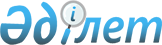 О внесении изменений в постановление акимата Атырауской области от 12 апреля 2012 года № 99 "Об установлении водоохранных зон и полос в Атырауской части Каспийского моря"
					
			Утративший силу
			
			
		
					Постановление акимата Атырауской области от 29 августа 2017 года № 235. Зарегистрировано Департаментом юстиции Атырауской области 19 сентября 2017 года № 3946. Утратило силу постановлением акимата Атырауской области от 29 июня 2023 года № 101
      Сноска. Утратило силу постановлением акимата Атырауской области от 29.06.2023 № 101 (вводится в действие по истечении десяти календарных дней после дня его первого официального опубликования).
      В соответствии со статьями 27, 37 Закона Республики Казахстан от 23 января 2001 года "О местном государственном управлении и самоуправлении в Республике Казахстан", статьей 26 Закона Республики Казахстан от 6 апреля 2016 года "О правовых актах", акимат Атырауской области ПОСТАНОВЛЯЕТ:
      1. Внести в постановление акимата Атырауской области от 12 апреля 2012 года № 99 "Об установлении водоохранных зон и полос в Атырауской части Каспийского моря" (зарегистрированное в Реестре государственной регистрации нормативных правовых актов за № 2612, опубликованное 5 июня 2012 года в газете "Прикаспийская коммуна") следующие изменения:
      1) пункт 1 изложить в следующей редакции:
      "1. Установить водоохранные зоны протяженностью 557,36 километров, полосы протяженностью 696,79 километров и режим их хозяйственного использования Атырауской части Каспийского моря на основании утвержденных проектных документаций "Проект по установлению водоохранных зон и полос в Атырауской части Каспийского моря", "Проект установления границ водоохранной полосы для объектов "Маршрут транспортировки грузов для объектов северо-восточной части Каспийского моря" и "Разработка проекта по внесению корректировок в прохождение границ водоохранных зон Каспийского моря в части землепользования ТОО "Тенгизшевройл", согласно приложениям 1 и 2 к настоящему постановлению.";
      2) в приложении 1 "Водоохранные зоны и полосы Атырауской части Каспийского моря":
      абзац первый изложить в следующей редакции:
      "В соответствии с утвержденными проектными документациями "Проект по установлению водоохранных зон и полос в Атырауской части Каспийского моря", "Проект установления границ водоохранной полосы для объектов "Маршрут транспортировки грузов для объектов северо-восточной части Каспийского моря" и "Разработка проекта по внесению корректировок в прохождение границ водоохранных зон Каспийского моря в части землепользования ТОО "Тенгизшевройл" устанавливается:";
      абзац пятый пункта 1 изложить в следующей редакции:
      "Жылыойского района протяженностью 204, 60 километров, принимается 2000 метров, кроме участка месторождения "Тенгиз" и участка, расположенного севернее месторождения "Тенгиз" (участки лицензионной территории добычи и для проектно–изыскательских работ по размещению объектов обустройства) согласно утвержденной проектной документации "Разработка проекта по внесению корректировок в прохождение границ водоохранных зон Каспийского моря в части землепользования ТОО "Тенгизшевройл". Водоохранная зона по месторождению "Тенгиз" принимается 1000 метров от точки 1 с координатами 46°2'50,809" северной широты; 53°15'54,353" восточной долготы, до точки 2 с координатами 46°11'37,020" северной широты; 53°20'22,016" восточной долготы. Водоохранная зона на участке, расположенном севернее месторождения "Тенгиз" (участки лицензионной территории добычи и для проектно–изыскательских работ по размещению объектов обустройства), принимается 1000 метров от точки 1 с координатами 46°16'41,422" северной широты; 53°23'34,458" восточной долготы, до точки 2 с координатами 46°19'38,769" северной широты; 53°25'41,214" восточной долготы;";
      абзац пятый пункта 2 изложить в следующей редакции:
      "Жылыойского района протяженностью 280,85 километров, принимается от 50 до 198 метров, кроме участка водоохранной полосы, устанавливаемой для объектов "Маршрут транспортировки грузов для объектов северо-восточной части Каспийского моря". Водоохранная полоса на объектах "Маршрут транспортировки грузов для объектов северо-восточной части Каспийского моря" принимается 35 метров и будет проходить вдоль внешних границ объектов "Маршрут транспортировки грузов для объектов северо-восточной части Каспийского моря" протяженностью 21,21 километров (координаты точек переноса границы водоохранной полосы от точки 1 (45°51'28,807" северной широты; 53°9'47,295" восточной долготы), до точки 1/15 (45°51'37,608" северной широты; 53°3'34,799" восточной долготы) согласно утвержденной проектной документации "Проект установления границ водоохранной полосы для объектов "Маршрут транспортировки грузов для объектов северо-восточной части Каспийского моря";".
      2. Контроль за исполнением настоящего постановления возложить на заместителя акима Атырауской области Накпаева С.Ж.
      3. Настоящее постановление вступает силу со дня государственной регистрации в органах юстиции и вводится в действие по истечении десяти календарных дней после дня его первого официального опубликования.
      "Согласовано"
      Руководитель республиканского
      государственного учреждения
      "Жайык-Каспийская бассейновая
      инспекция по регулированию
      использования и охране водных
      ресурсов Комитета по водным
      ресурсам Министерства сельского
      хозяйства Республики Казахстан"
      ____________________ Г. Азидуллин
      "29" августа 2017 года
       "Согласовано"
      Руководитель республиканского
      государственного учреждения
      "Департамент охраны общественного
      здоровья Атырауской области
      Комитета охраны общественного
      здоровья Министерства здравоохранения
      Республики Казахстан"
      ____________________ У. Зинуллин 
      "29" августа 2017 года
       "Согласовано"
      Руководитель республиканского
      государственного учреждения
      "Департамент экологии по Атырауской
      области Комитета экологического
      регулирования и контроля
      Министерства энергетики 
      Республики Казахстан"
      ____________________ К. Капанов
      "29" августа 2017 года
					© 2012. РГП на ПХВ «Институт законодательства и правовой информации Республики Казахстан» Министерства юстиции Республики Казахстан
				
      Аким Атырауской области

Н. Ногаев
